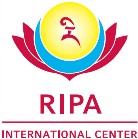 Registration FormSummer RetreatJuly 23 - August 13, 2016Use this form to register for the entire retreat or for the individual retreat weeks (W1, W2 or W3) according to your possibilities and the prerequisites for participation.Please register before July 4, 2016. In this exceptional year of Guru Rinpoche, we expect a large number of participants and advise you to send your registration as soon as possible to guarantee a place. For detailed information please see our brochure or visit our website: http://ripa-international.comThe week of August 7 to 13 will start with the initiation of Guru Rinpoche and will be devoted to the accumulation of 100,000 Tsok Bum in the exceptional presence of His Eminence Namkha Rinpoche Drimed Rabjam. For those who have already received this initiation, it is possible to participate by day. In that case, please use the registration form "by day".You may send your registration form either by post or by email to :Ripa International Center, Landguet Ried, Hilfligweg 10, CH-3172 Niederwangen, +41 31 981 03 77E-Mail: registration@ripa-international.com - Please fill out one form per person Please fill in capitals:CONDITIONS OF PARTICIPATIONWeek 1 (W1) : open to everyoneWeek 2 (W2) : have taken refuge and  received the Taksham Yéshé Tsogyal initiationWeek 3 (W3) : have taken refuge and received the Guru Rinpoche initiationMEMBERSHIP        I would like to become a Ripa Supporter. Please send me an admission form to the above mentioned address. RETREAT FEES These minimum fees cover the retreat’s organizational costs at a price that is affordable for all. For additional donations, please refer to the last page.ACCOMODATIONFood and lodging are offered as a package. Participation to the first and second week is residential and by the full week. Exceptionally the third week can be attended on a daily basis (see form "by day").Important :If you stay in the center between W2 and W3, please add the night of August 5, 2016 in the table below. If you wish to book additional nights before or after the retreat, do not forget to check the box corresponding to the category of accommodation and selected board.Men and women shall be accommodated separately, except for couples or upon request to be with a specific friend. I would like to share my room with:                	Note: the number of single and double rooms is very limited; please register quickly if you want this type of accommodation.Details and information about accommodation categories:Hotel room with private bathroom: Rooms are in the main building. Bed linens and bath towels are included.Standard room with shared bath (1-3 beds): Rooms are in the main building and in the brick house. Some have a sink in the room. Toilets and showers are shared. Bed linens and bath towels are included.Dormitory: Either on the top floor of the main building, in the old gompa, or in « Stöckli ». Shared toilets and showers. Bed linens and towels are not included.At the end of the retreat, please remove your sheets and remake your bed with clean sheets. Thank you.      I would like to rent bed linens CHF 6.- / Euros 5.- per week   I have half board, but would exceptionally like to eat on the evening of arrival CHF 10.- / Euros 9 -For people with low income or financial difficulties a reduction on accommodation fees is possible. Please send your query by email and attach the necessary documents.MEALS : All  meals are vegetarianHalf board: breakfast, lunchFull board: breakfast, lunch, dinner.Do you have any food intolerances? If so, which? Gluten	 Lactose	 Vegan	 Other:      Children’s food and lodging :No charge up to 5 years, 50% for children up to 9 years, 70% for children of 10-16 years.I need to be connected with other parents to organize childcare during the day.   yes  no    for (name of child):       PROGRAMME FOR CHILDREN – 3rd week (from August 7 to 13) – is subject to confirmation.If the number of children is ample, the center will organize a parallel program for them during the third week retreat. Anticipate an additional cost. Yes, I want my child to participate in a program parallel to our activities.Name  :      Age : 	     Language :      This program will be confirmed as soon as possible. In case the number of children would not be enough, we will put you in touch with other parents and you can facilitate contacts with child-minders on site.Karmayoga : Karma Yoga is a form of action that contributes both to your spiritual practice as to the success of the retreat and welfare of the community. To meet with the many organizational tasks, please register your contribution in the following categories:	During the retreat I offer my help for the following activity: Administrative tasks Lamaseva (household of Rinpoches)  Dharmaseva (rituals)  Sound Shop General HousekeepingBefore or after the retreat: 1-2 days before the retreat – I could arrive on       1-2 days after the retreat  – I could stay until      We will select a Volunteer Team and contact you in advance.TRANSLATION: Week 1 - I don’t understand English well. I need a translation in:      Weeks 2 and 3 - I don’t understand French. I need a translation in:      I would like to reserve the earphones for the translation and will give a deposit of 50 euros / 50 CHF (reimbursed at the end of the retreat).PRACTICE TEXTS: Please bring the following practice texts along and note below which texts you still need:Week 2 : 		Taksham Yéshé Tsogyal DrupchöWeek 2 and 3 : 	A Guru Yoga in connection to the 7 line prayer, Protectors and Narak Kong ShakIn addition, it is recommended that you always bring the following texts to every retreat:Ripa Ngondro, Prayers before and after teachings, Prayers before Initiations, Samantabhadra PrayerI require the following texts:      Note: The amount of meditation cushions and text holders is limited. We recommend that you bring your own.YOUR ARRIVAL AND DEPARTURE TIMES:To facilitate your welcome, please specify the date and time of arrival and departure:ARRIVAL : 	Date         	Time :      		DEPARTURE :   	Date                	Time :           YOUR TRAVEL INFORMATION: I’m traveling by train and need a shuttle service from the train station in Niederwangen (specify your arrival and departure times from the station otherwise we cannot pick you up. A supplementary cost of 5CHF/Eur per itinerary applies)ARRIVAL Niederwangen : 	Date                          Time :      		DEPARTURE Niederwangen :   Date                          Time :           I’m travelling by car from                 and have place for        (number of persons).PLEASE READ CAREFULLY THE PAYMENT CONDITIONS FOR THIS RETREAT The retreat fees must be paid upon registration (100%). This payment is essential and validates your retreat registration and lodgings. The accommodation costs are to be paid in full (100%) upon your arrival at the center. Payment with credit card is possible.If there are no more rooms available at RIC, you will be directed to different hotels near the Center. You are responsible to book and pay for those rooms directly with the hotel.For week 3, we will send you further information about our shuttle service which will be organized every day to drive you to the center from your hotel or Niederwangen station.In case of cancellation: Until  June 15, 2016:  refund with a deduction of 30 CHF to cover administrative expenses.Until  July 4:	50% refund  from July 5: no refundPlease inform us as soon as possible so that others may participate. In exceptional cases it is possible to deviate from these rules. The decision will be taken after written and reasoned request. We recommend the purchase of travel insurance, with full refund, in the event of illness. (Allianz global assistance)Please fill in:DONATIONSIn this extraordinary year, we are working hard to organize the summer retreat’s events and festivities to have the best possible conditions with the special presence of the entire Ripa family.Moreover, participating in a Tsok Bum presents a unique opportunity to practice generosity. During the third week, there will be an offering of food, drinks and flowers each day to the Three Jewels (Buddha, Dharma, Sangha). Whether you are present or not, you can participate by making a donation.We dearly thank you for your generosity which will enable us to face the many expenses with confidence !      Yes ! I would like to participate in the exceptional costs for the 2016 summer retreat of Guru Rinpoche and make a donation of .        CHF / EuroYOUR PAYMENTI transfer            Euros / CHF (total retreat costs) for my registration. I will pay upon arrival, the amount of              Euros / CHF for accommodations.I am making a transfer of             Euros / CHF (retreat costs + donation)Use Sepa transfer to avoid additional costs. Checks will not be accepted.Payment is made directly to the RIPA International Center account:Account holder: 	RIPA INTERNATIONAL CENTER / Hilfligweg 10 / CH-3172 NiederwangenName of Bank:	UBS / Postfach, 8098 Zürich
BIC / SIFT:		UBSWCHZH80AClearing:		0235For transfer in Euro from Europe or other countries:IBAN:			CH77 0023 5235 130942.60M    For transfer in Swiss Francs from Switzerland:IBAN:			CH12 0023 5235 1309 4201 B	Date:      	Signature:      By signing, you agree to the terms and conditions of stay for each week described on the registration form and in the detailed booklet. Your registration will be confirmed either by post or by email when both your registration form and payment have been received.For questions, please send an email to info@ripa-international.com PERMISSION FOR USE OF PHOTOS :Last NameFirst Name    M    FStreet + City/State + Zip codeCountryE-mail address Phone numberName and age of childName and age of childI am a member ofI am a member of Padma Ling (PL)      I am a RIC Supporter    Ripa Ladrang (RL)      I am a RIC Supporter   Ripa Russie (RR)      I am a RIC Supporter   Shambhala (SH)         I am a RIC SupporterWeekTeachings/PracticeMemberNonmemberW1Time to reveal your Inner Goodness195 € / 215 CHF280 € / 305 CHFW2Taksham Yeshé Tsogyal Drupchö185 € / 200 CHF270 € / 295 CHFW3Guru Rinpoché Initiation and Tsok Bum195 € / 215 CHF280 € / 305 CHFW1
 7.23. – 30, 20167 nightsW1
 7.23. – 30, 20167 nightsW2 07.30 - 08.05, 2016
6 nightsW2 07.30 - 08.05, 2016
6 nightsW3
08.06 – 08.13, 20167 nightsW3
08.06 – 08.13, 20167 nightsAdditional night(between W2 and W3)Additional night(between W2 and W3)LodgingHalf-boardFull-boardHalf-boardFull-boardHalf-boardFull-boardHalf-boardFull-boardHotel room with private bath / 2 beds
 564 €621 CHF     627 €691 CHF485 €534 CHF 539 €594 CHF
564 €621 CHF
627 € 
691 CHF 79 €
 87 CHF
 88 € 97 CHFStandard room with shared bath  / 1 bed
628 €692 CHF
691 € 762 CHF
539 €594 CHF
593 €654 CHF
628 €
692 CHF
691 €  762 CHF
 89 € 98 CHF
 98 €108 CHFStandard room with shared bath / 2 or 3 beds 509 €559 CHF572 €629 CHF437 €480 CHF     491 €540 CHF509 €559 CHF572 € 629 CHF72 € 79 CHF     81 € 89 CHFDormitory276 €304 CHF339 €374 CHF237 €261 CHF291 €321 CHF276 €304 CHF339 €374 CHF 39 €   43 CHF 48 € 53 CHFCamping 231 €252 CHF294 € 322 CHF198 €216 CHF 252 € 276 CHF    231 €252 CHF294 €322 CHF33 €36 CHF42 €   46 CHFTotal amount of retreat fees       €       CHF       CHFMy monthly RIC-Supporter contribution       €       CHF       CHFI deduct this Supporter amount from the retreat fees       yes  no  noI offer this Supporter amount to persons in financial needI offer this Supporter amount to persons in financial need   yes   yesExample: If the amount of your monthly contribution is € 50 / you can deduct € 50 from the retreat fees twice a year (summer retreat and winter retreat).Example: If the amount of your monthly contribution is € 50 / you can deduct € 50 from the retreat fees twice a year (summer retreat and winter retreat).Example: If the amount of your monthly contribution is € 50 / you can deduct € 50 from the retreat fees twice a year (summer retreat and winter retreat).Example: If the amount of your monthly contribution is € 50 / you can deduct € 50 from the retreat fees twice a year (summer retreat and winter retreat).Total accommodation fees / adults       €       €       CHFTotal accommodation fees / children       €       €       CHFI would like to rent bed linens for the amount of        €       €       CHFThe evening meal on day of arrival (if have half-board)       €       €       CHFTotal of accommodation costs (to pay on arrival)       €       €       CHF   yesI give authorization to the organization to use for non-commercial public distribution all images taken in the activities at the Center as well as the recordings and publishing of photographs for both internal and external use in flyers and on the website of RIPA.  noI give authorization to the organization to use for non-commercial public distribution all images taken in the activities at the Center as well as the recordings and publishing of photographs for both internal and external use in flyers and on the website of RIPA.